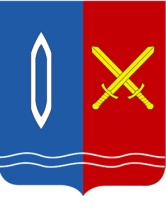 ПРИКАЗОтдела образования администрации г. ТейковоИвановской  областиот  13.04.2021 г.  № 131 Об итогах ведомственного контроля МБОУ СШ № 4 по вопросу  «Система работы образовательных организаций по подготовке к ГИА по программам основного общего и среднего общего образования»В  соответствии с планом работы Отдела образования администрации г. Тейково  на 2021 год в марте проводился ведомственный контроль  МБОУ СШ № 4 по вопросу «Система работы образовательных организаций по подготовке к ГИА по программам основного общего и среднего общего образования».	На основании справки о результатах проверки общеобразовательного учреждения МБОУ СШ № 4  П Р И К А З Ы В А Ю:1. Утвердить итоги ведомственного контроля общеобразовательного учреждения МБОУ СШ № 4 по вопросу  «Система работы образовательных организаций по подготовке к ГИА по программам основного общего и среднего общего образования».2. Руководителю общеобразовательного учреждения МБОУ СШ № 4 (Баранов М. В.):  2.1. Принять к сведению информацию, указанную в справке по итогам проверки «Система работы образовательных организаций по подготовке к ГИА по программам основного общего и среднего общего образования».2.2. Устранить указанные недостатки, учитывая рекомендации данные в справке. 3. Контроль исполнения приказа возложить на главного специалиста Отдела образования  Камаеву Т.В.Начальник Отдела образования администрации  г. Тейково                                                     А.Н. СоловьеваПРИКАЗОтдела образования администрации г. ТейковоИвановской  областиот  13.04.2021 г.  № 132 Об итогах ведомственного контроля МБОУ СШ № 2 по вопросу  «Система работы образовательных организаций по подготовке к ГИА по программам основного общего и среднего общего образования»В  соответствии с планом работы Отдела образования администрации г. Тейково  на 2021 год в марте проводился ведомственный контроль  МБОУ СШ № 2 по вопросу «Система работы образовательных организаций по подготовке к ГИА по программам основного общего и среднего общего образования».	На основании справки о результатах проверки общеобразовательного учреждения МБОУ СШ № 2 П Р И К А З Ы В А Ю:1. Утвердить итоги ведомственного контроля общеобразовательного учреждения МБОУ СШ № 2 по вопросу  «Система работы образовательных организаций по подготовке к ГИА по программам основного общего и среднего общего образования».2. Руководителю общеобразовательного учреждения МБОУ СШ № 2 (Митькова Н.Д.):  2.1. Принять к сведению информацию, указанную в справке по итогам проверки «Система работы образовательных организаций по подготовке к ГИА по программам основного общего и среднего общего образования».2.2. Устранить указанные недостатки, учитывая рекомендации данные в справке. 3. Контроль исполнения приказа возложить на главного специалиста Отдела образования  Камаеву Т.В.Начальник Отдела образования администрации  г. Тейково                                                     А.Н. Соловьева